Ежедневный отчёт по весенним каникулам МАОУ СОШ №13Дата 27.03.2018гЗаместитель директора по ВР                                                             В.Е.Михно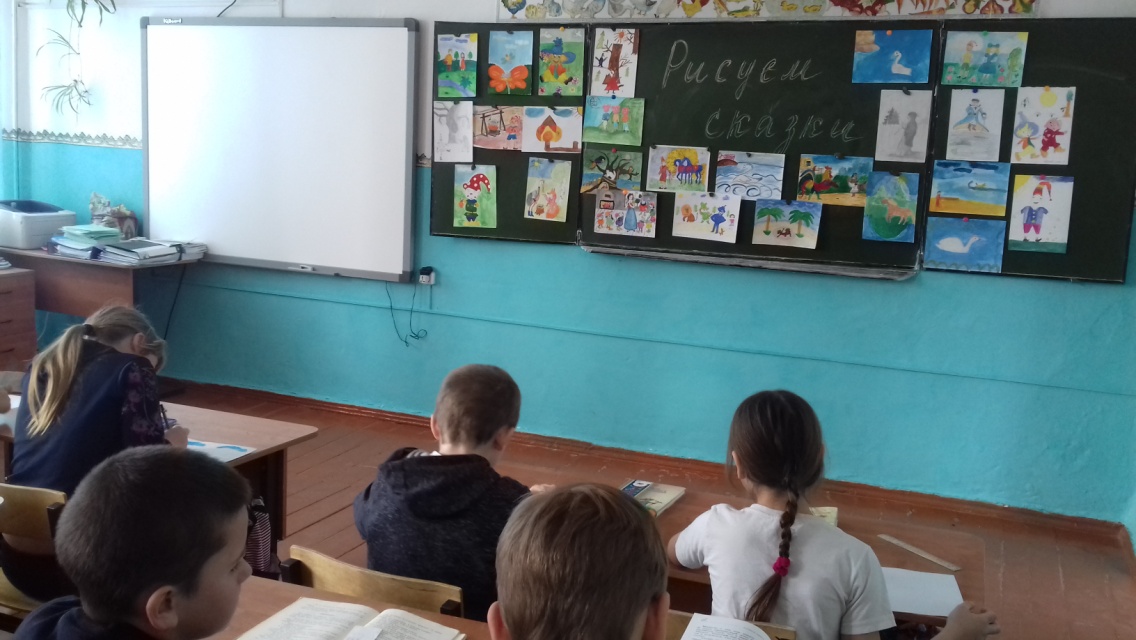 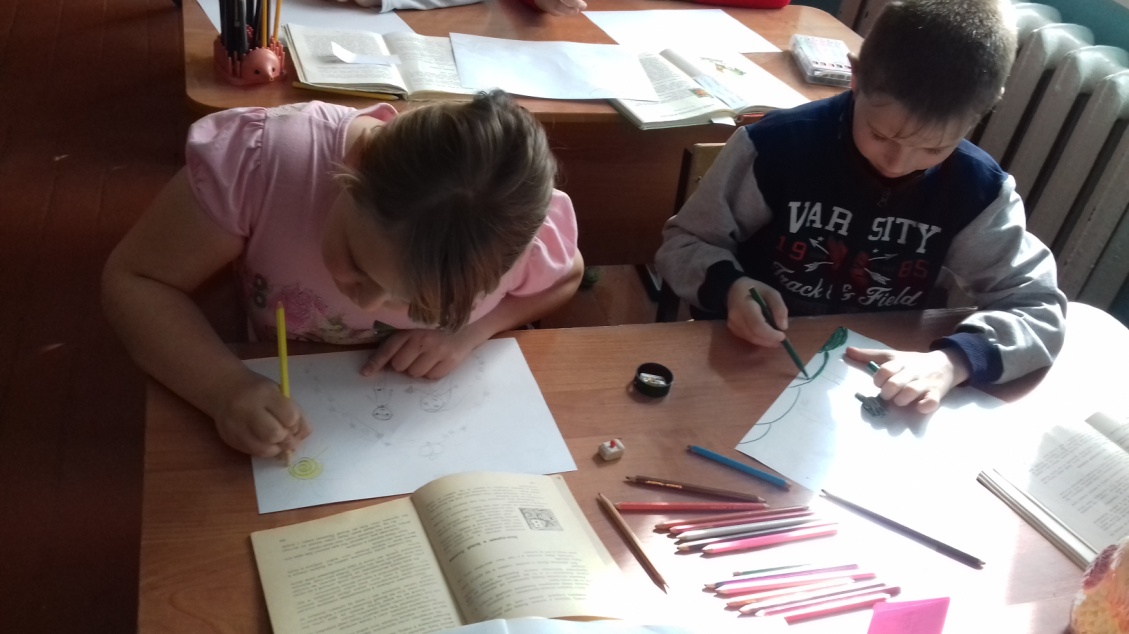 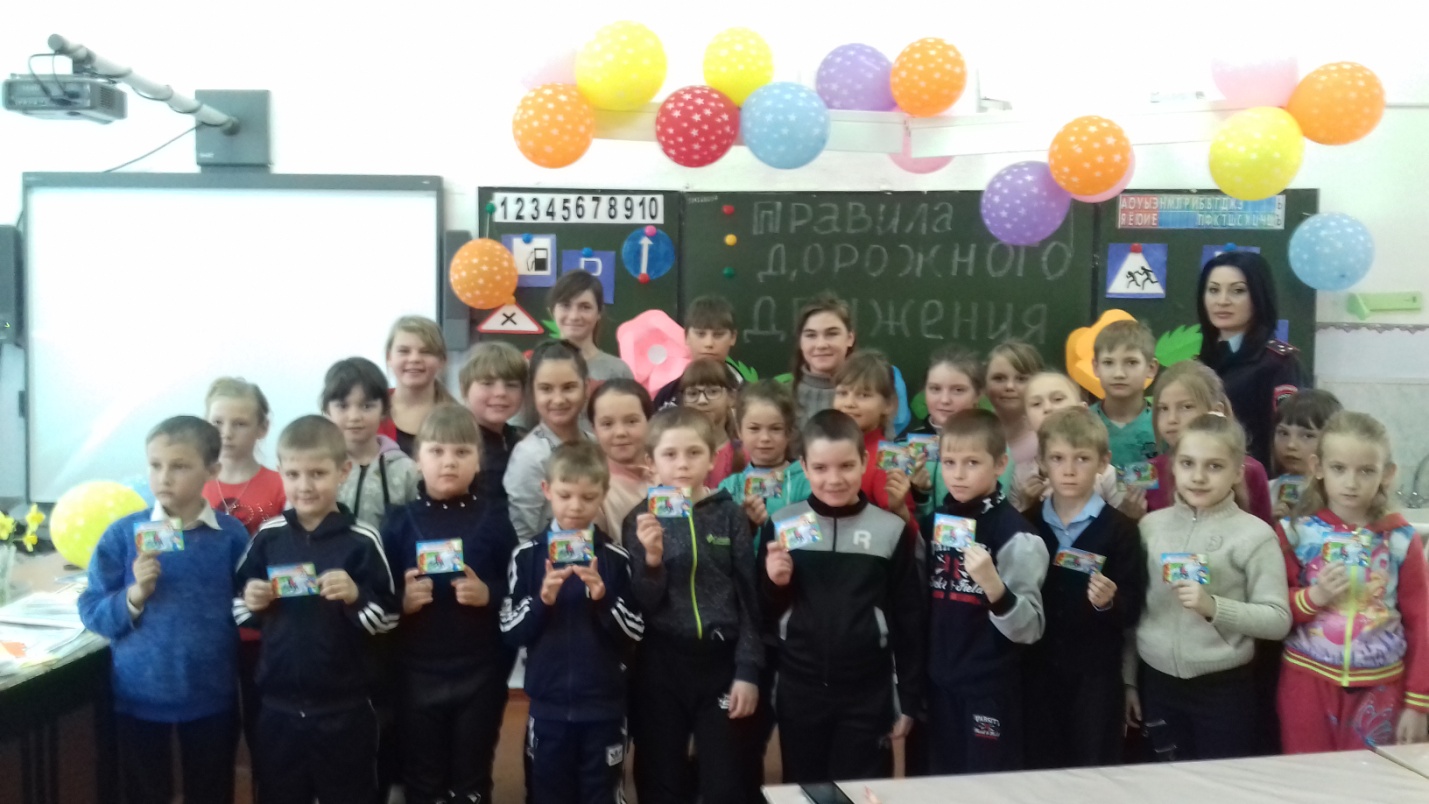 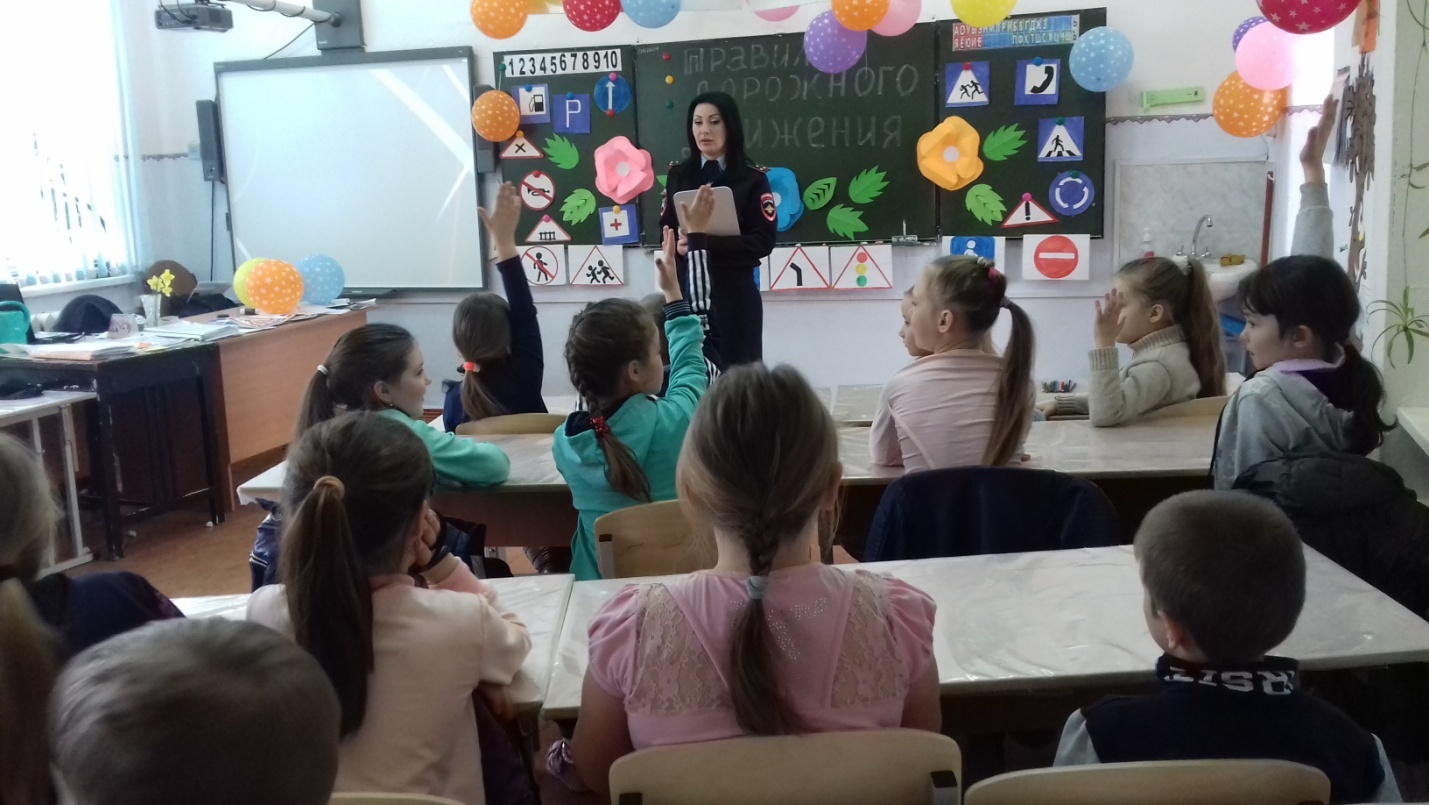 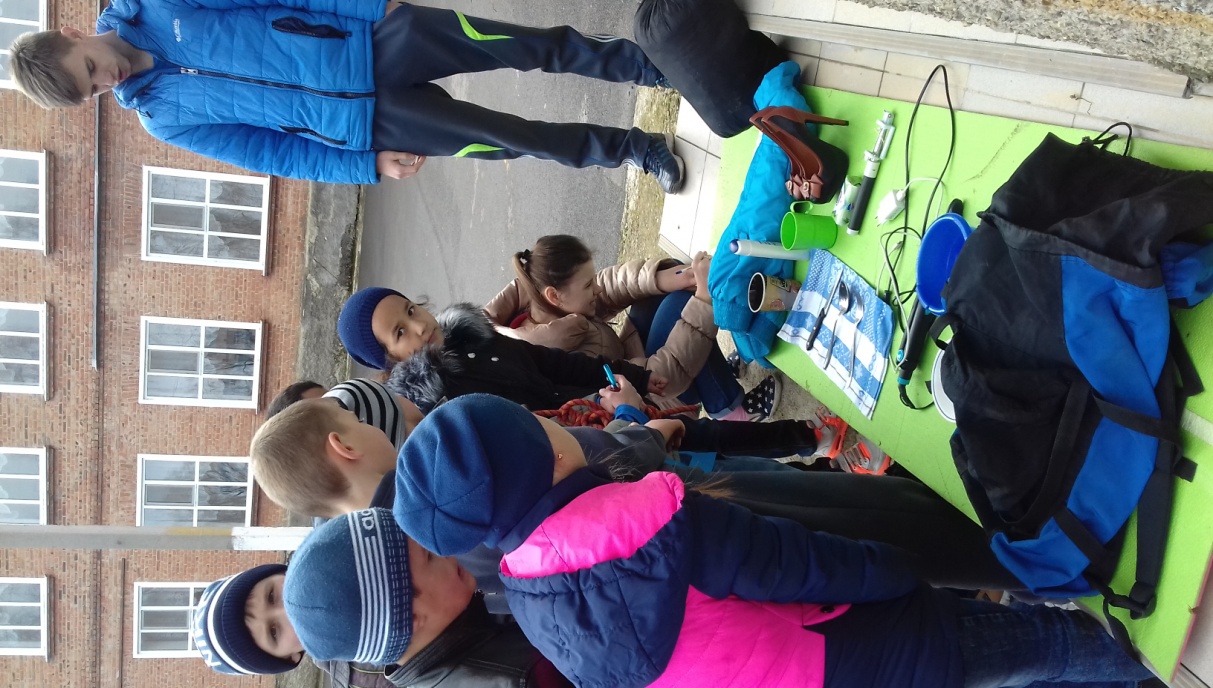 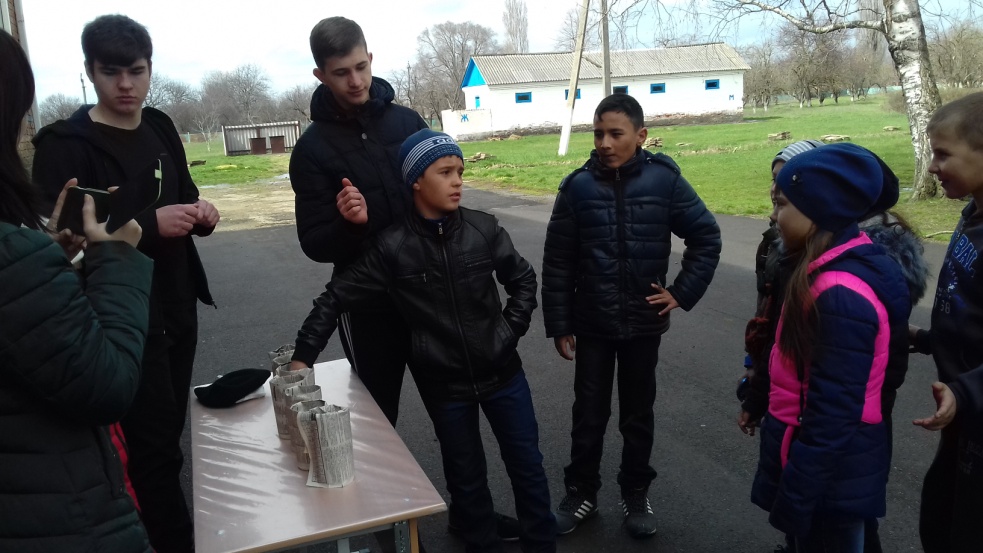 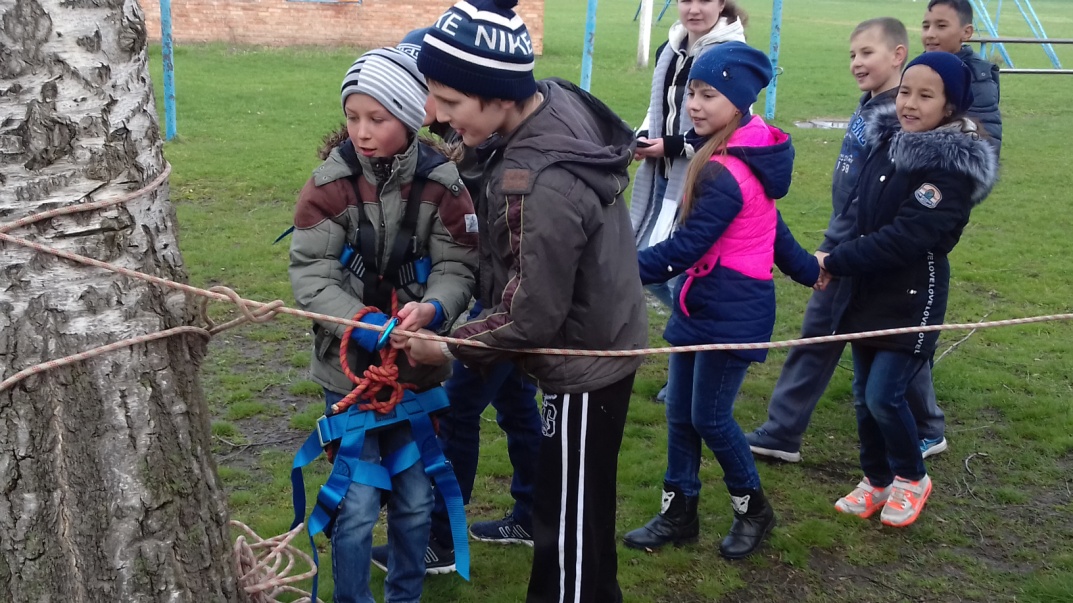 ОУМероприятияКлассыКоличество учащихсяОтветственный,телефон13Читаем и рисуем сказки3-428Лымарева Светлана Николаевна, 89182354115Квест – игра «Дорожная азбука» с приглашением инспектора ГИБДД1-245Михно Валентина Евгеньевна, 891801163808Консультация по предметам927Гаврющенко   Оксана Евгеньевна, 89184384573